Муниципальное бюджетное образовательное учреждение детский сад №32Проект по здоровому образу жизни «Арт – терапия, как метод оздоровления в работе с логопедическими детьми»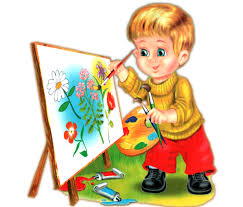  Выполнили Львова Н.А. Недвига Н.А. педагоги первой категории.Паспорт проектаТИП ПРОЕКТА: творческо – познавательный, здоровье сберегающийПО КОЛИЧЕСТВУ УЧАСТНИКОВ: групповой ПО ПРОДОЛЖИТЕЛЬНОСТИ: средне - срочный Цель:  создание условий  для формирования у дошкольников основ здоровьесбережения, через использование элементов арт –терапии.Задачи:    -  Продолжать формировать коммуникативные отношения в процессе художественно творческой деятельности используя изотерапию.    -  Продолжать развивать познавательно-речевую активность,  детей  ОВЗ  через использование элементов арт-терапии.     -  Установить партнёрские отношения с семьями воспитанников, объединить усилия для развития и воспитания детей  в вопросах о здоровом образе жизни.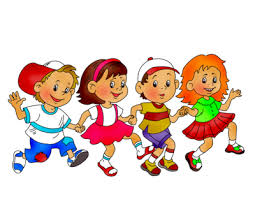 Актуальность.В настоящее время педагоги дошкольных образовательных учреждений находятся на пороге новой эпохи в истории российского дошкольного образования. На данном этапе происходит пересмотр содержания дошкольного образования.  На смену Временным (примерным) пришли Федеральные государственные требования, которые предполагают написание программы и подбор педагогических технологий с учетом особенностей контингента воспитанников. В эти инновационные процессы, касающиеся обновления содержания дошкольного образования, форм его реализации, методов и приемов преподнесения содержания детям, вовлечены и педагоги.  Анализ результатов педагогической диагностики позволил обнаружить общие для всей вертикали недостатки по развитию речи. Общеизвестным фактом является то, что речевые нарушения у детей дошкольного возраста, не является исключительно логопедической проблемой. Речевые расстройства ограничивают познавательные возможности детей. Одновременно с речевой сферой страдает эмоциональная и сенсорно-перцептивная сфера ребёнка. У детей этой группы крайне низкая работоспособность. Работа с такими детьми, обычными методами и приёмами, не всегда даёт эффективные результаты. Поэтому, необходимо использовать новые технологии, одновременно обеспечивающие познавательное развитие детей и стимулирующую их речевую активность. Такой технологией, несущей особые коррекционные и развивающие возможности, является арт-терапия.         Арт-терапии является междисциплинарным подходом, соединяющим в себе различные области знания – психологию, педагогику, медицину и т.д. Есть преимущества, которые делают ее высоко конкурентно способной: Во-первых, это то, что арт-терапевтическая среда психологически безопасна, безоценочна, свободна. Во-вторых, продукт творчества ребенка – дает возможность дать ретроспективную оценку, проследить динамику развития.  Арт-терапия создает возможности осознания собственной ценности. Немаловажным является и то, что арт-терапия является средством невербального общения.  В-третьих,  это делает ее особенно ценной для тех, кто недостаточно хорошо владеет речью, кому сложно выразить свои мысли в словах; Практически каждый ребенок может участвовать в арт-терапевтической работе, которая не требует от него каких-либо способностей к изобразительной деятельности или художественных навыков. Кроме того, продукты изобразительного творчества являются объективным свидетельством настроений и мыслей дошкольника, что позволяет использовать их как диагностику. Арт - терапия позволяет познавать себя и окружающий мир. В большинстве случаев арт-терапевтическая работа вызывает у детей положительные эмоции, помогает преодолеть пассивность и безынициативность, сформировать более активную жизненную позицию. Побочным продуктом терапии искусством является удовлетворение, возникающее в результате выявления скрытых умений и их развития.Техники арт-терапии применяются при достаточно широком спектре проблем. Значение арт-терапии возрастает, когда речь заходит о детях с ОВЗ.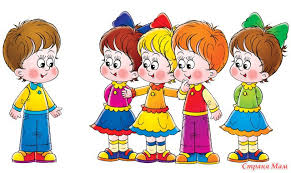 Этапы реализации  работы над проектом1 этап – организационный (изучение литературы по данной теме, выявление проблемы, планирование  работы)2 этап практический ( использование элементов  арт – терапии в практике)3 этап – итоговыйПринципы реализации проекта: 
1.   Принцип креативности, позволяющий формировать новые знания, умения, навыки ребенка на базе уже имеющихся. 
2.   Принцип компенсации - уравновешивание негативных эмоций с помощью элементов арт терапии
3.   Принцип интеграции предполагает объединение детей в подгруппы с целью формирования эффективных навыков общения со сверстниками и взрослым и приобретения новых форм сотрудничества.
 4.   Принцип гуманизации: во главу проекта поставлен ребенок и забота о его здоровье и безопасности. 
 Эти принципы взаимосвязаны и реализуются в единстве.Предполагаемый результат:  Сформированость творческих способностей детей с ОВЗ в процессе работы с  использование элементов арт терапии.Развитие познавательных способностей, тактильной чувствительности, мелкой моторики дошкольников.Сформированость коммуникативных навыков сотрудничества в общении со сверстниками и взрослым, необходимых для успешного протекания процесса обучения. I  - этап  организационный
Цель: планирование и прогнозирование предстоящей работы1.Составление плана работы2. Подбор материала (составление картотек нетрадиционных техник         рисования, пальчиковых гимнастик, утренних гимнастик в стихотворной форме, русских народных игр)3. Анкетирование родителей4. Подбор разнообразных техник рисования изучение методической литературы, интернет ресурсов. 5. Подбор  консультаций,  буклетов  для  родителей;  выпуск  газеты. 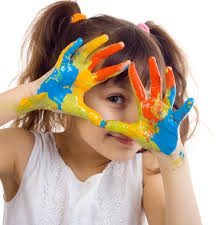 II – этап     практический
Цель: реализация плана проекта с детьми и родителями.НОД: «Что такое здоровье?»Цель: Познакомить детей  с понятием «здоровье»; формировать положительную мотивацию к здоровому образу жизни.НОД: «Чистота – залог здоровья».Цель: Формировать у детей навыки личной гигиены (ухаживать за ногтями, волосами, зубами, кожей); учить видеть красоту в чистоте и опрятности.НОД: «Овощи и фрукты – полезные продукты».Цель: Закреплять представления детей о пользе для здоровья человека овощей и фруктов; познакомить с приготовлением салата. НОД: «Спорт – это здоровье».Цель: Уточнить представления детей о спорте, его значении; формировать привычку ежедневно выполнять упражнения утренней гимнастики; заботиться о своем здоровье.Использование элементов арт -терапии в непосредственно образовательной деятельности художественно творческой направленности с использованием нетрадиционных техник рисования   НОД Художественно – творческое «В гости к осьминогам», «Грустное дерево», «Медузы»        Цель: Обучать технике  рисования коктейльными палочками.                    «Ёлка»  (рисование сухими листьями)Аппликация  «По морям, по волнам» (используя  салфетки)Коллективная аппликация с использованием коктейльных  палочек                     «Грибы на поляне»       Лепка   «Ёжик»(пластилинография)НОД  Художественно творческое «Грустное дерево»,Цель: составление рассказа о своём дереве.Сенсорная тропа для ног – это дорожка, на которой закреплены разные по фактуре “кочки”: Разнообразие ощущений делает хождение по дорожке увлекательным. Ходьба по ней используется для развития тактильного восприятия, координации движений и профилактики плоскостопиясухие бассейны с разнообразными природными наполнителями  (каштанами, орехами, косточками, фасолью, горохом)
дидактическая игра «Тактильные дорожки»
Цель этих игр: развивать речь, координацию движений и тактильных анализаторов, мелкую моторику рук, ориентировку в пространстве, познавательное развитие, способствовать обогащению чувственного опыта детей через разные виды предметов.  III этап  -   итоговыйИтог: на занятиях  дети стали более активны, проявляют интерес к результатам своей деятельности, стали больше самостоятельно  рисовать,  лепить; не стесняясь высказывают своё мнение, составляют рассказы.В процессе всей этой работы для родителей был  предложен следующий материал: газета  «Азбука здоровья»,            буклеты: «Лучше один раз увидеть , чем сто раз услышать»,                                          «Развиваем пальчики» , «Дыхательная гимнастика и её роль в закаливании и оздоровлении» ,             разнообразными техниками изо терапии, предложили подборку пальчиковых игр «Развиваем мелкую моторику рук, играем с пальчиками» ,             Лепбук для педагогов «Арт терапия»,             Презентация к педсовету.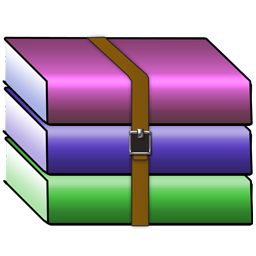 Используемая литератураСветлана Филяева,психолог, арт-терапевт.   "Арт - терапия - стань художником своего настроения!" «Что такое арт-терапия. Убираем заблуждения»МЕТОДЫ АРТ-ТЕРАПИИ в РАБОТЕ с ДЕТЬМИ логопедических групп. Оксана Дон Оптимизация коррекционной помощи детям дошкольного возраста в условиях реализации ФГОС дошкольного образования Бобровникова А.В., Бородина А.Н. и …Башкирова Е.Н. Развитие детей с ОВЗ приемами арт- терапии Алябьева Е.А. Нескучная гимнастика Интернет ресурсы 